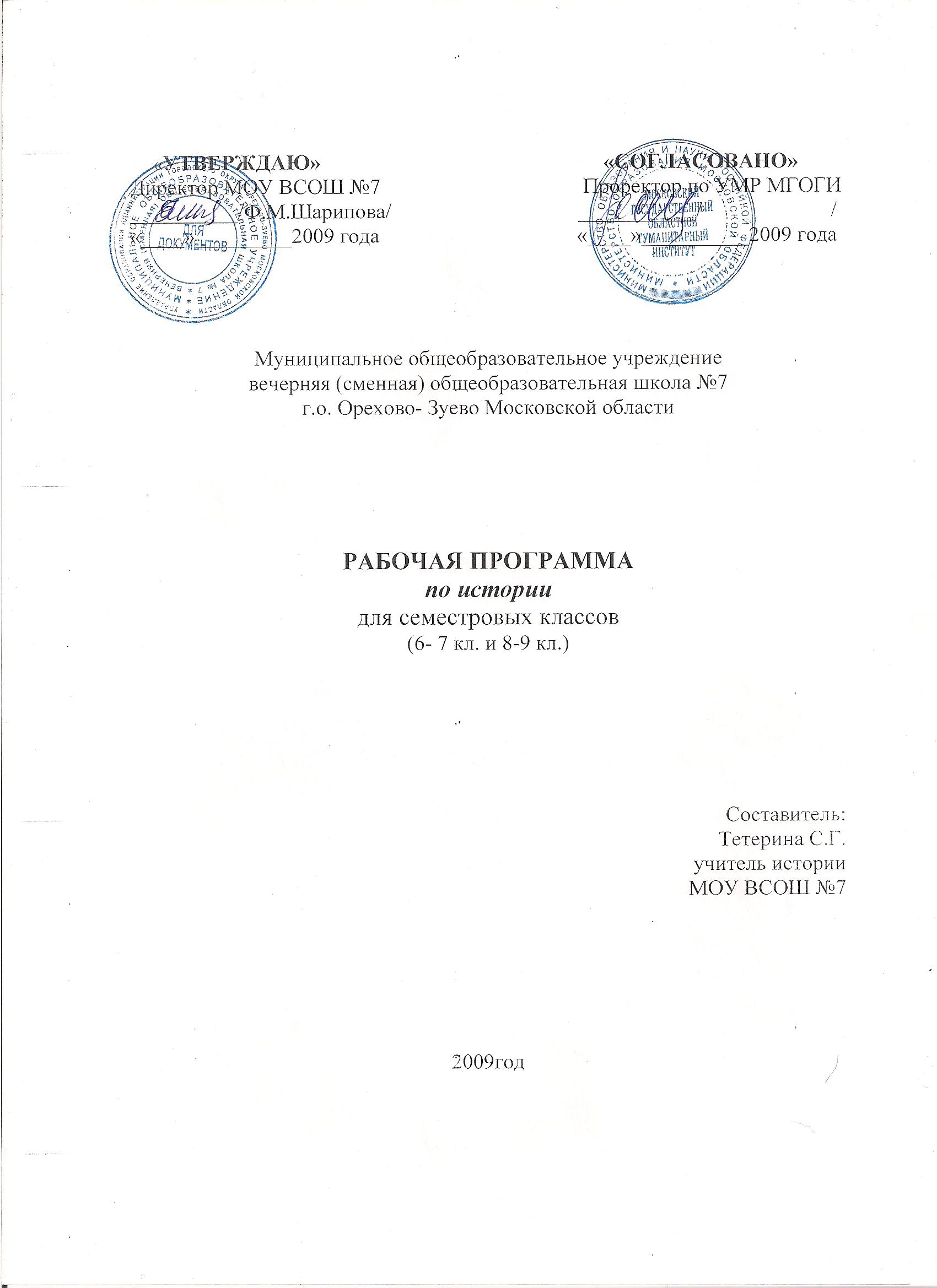 В результате изучения курса всеобщей истории ученик должензнать/пониматьосновные этапы, ключевые события всеобщей истории; выдающихся деятелей всеобщей истории;важнейшие достижения культуры и системы ценностей, сформировавшиеся в ходе исторического развития;изученные виды исторических источников;уметьсоотносить даты событий всеобщей истории с веком; определять последовательность и длительность важнейших событий всеобщей истории;показывать на исторической карте территории расселения народов, границы государств, города, места значительных исторических событий;рассказывать о важнейших событиях всеобщей истории и их участниках, показывая знание необходимых  фактов, дат, терминов; объяснять смысл изученных исторических понятий и терминов, определять на основе учебного материала причины и следствия важнейших исторических событий; объяснять свое отношение к наиболее значительным событиям и личностям всеобщей истории, достижениям мировой культуры;использовать приобретенные знания и умения в практической деятельности и повседневной жизни для:высказывания собственных суждений об историческом наследии народов мира;использования знаний об историческом пути и традициях народов мира в общении с людьми другой культуры, национальной и религиозной принадлежности.Формы контроля: зачеты (письменный, устный)В рабочей программе используется следующий УМК:Агибалова Е.В., Донской Г.М. История Средних веков. Учебник для 6 класса общеобразовательных учреждений. – М.: Просвещение, 2007.Юдовская А.Я., Баранов П.А., Ванюшкина  Л.М. Всеобщая история. История Нового времени. 1500 – 1800. 7 класс. Учебник для общеобразовательных учреждений. – М.: Просвещение, 2007.Юдовская А.Я., Баранов П.А., Ванюшкина Л.М. Новая история 1800-1918; учебник для 8 класса для общеобразовательных учреждений. –  М.: Просвещение, 1999.Загладин Н.В. Всеобщая история. Новейшая история. XX век; учебник для 9 класса общеобразовательных учреждений. – М.: Русское слово, 2007.Карты и атласы (с комплектом контурных карт) изучаемого периода.Электронные средства обучения.Контрольно-измерительные материалы (тесты).